Мастер-классы по работе с тканьюМатюнина Ольга Сергеевнапедагог дополнительного образованияЦТ «На Вадковском», Москва        В древности занятие рукоделием считалось практикой восстановления гармонии между человеком и миром.  Изготовление сувениров из текстильных материалов – увлекательное хобби и отличная бизнес-идея. Необходимо потратить немного усилий и времени, чтобы создать сувенир, украшение или игрушку нужно совсем немного: ткань, наполнитель и фурнитура. Трикотаж, джинса, бархат и махровая ткань, флис, фланель, различная фурнитура для отделки - все эти материалы  используются на занятиях.Ткань и фетр - универсальные материалы, которые прекрасно комбинируются  и позволяют успешно работать в смешанной технике с другими материалами.  Работа с тканью благотворно сказывается  на развитии мелкой моторики, пространственного воображения и абстрактного мышления у детей, так как позволяет создавать как плоскостные, так и объемные композиции.Текстильная поздравительная открыткаМатериалы и инструменты:фоамиран пастельного оттенка, лист А3 лист плотной бумаги А3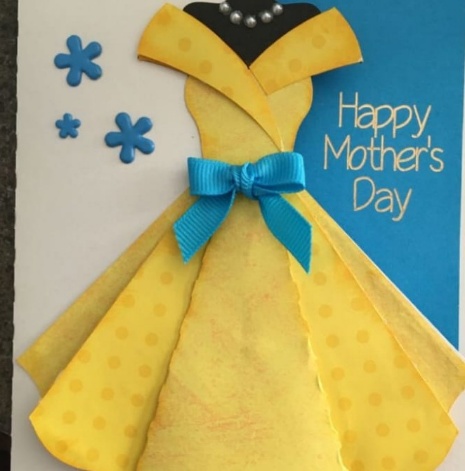 декоративная лента для украшения 50 смткань с цветочным орнаментом, размер 30×30нитки катушечные в тон тканипростой карандашлинейкаиглы для ручного шитьяножницы по бумаге и по тканимаркер по ткани или мылоклей-карандашбулавки для закалывания.Технология изготовления:На фоамиране разложить заготовку под открытку и вырезать основу.Затем на ткани разложить верхнюю и нижнюю часть платья, зафиксировать их булавками и вырезать без припусков на швы.Заложить на нижней части платья складки, зафиксировать (приметать) их на 1-2 см от края, использовать шов «вперед иголку»  Поэтапно пришить лиф платья, юбку к фоамирану швом «вперед иголку»Пришить пояс и декорировать платье лентами и бусинами.Приклеить основу к  бумаге.По желанию подписать открытку с титульной стороны и/или внутри. Текстильная игрушка «Снегирь»Материалы и инструменты:фетр: серый, красный, черный, белыйбисер крупный или мелкие бусины: белый,  красный, голубойнитки мулине белого цветашнур или атласная лента 20 смнитки катушечные под цвет фетрасинтепон или иной материал для набивки игрушкилист А4 белого цветапростой карандашлинейкаиглы для ручного шитья ножницы по бумаге и по тканимаркер по ткани или мылоТехнология изготовления:Разложить на фетре части выкройки для туловища, крыльев и хвоста, приколоть их по краю булавками, обвести при помощи мыла или маркера и вырезать. 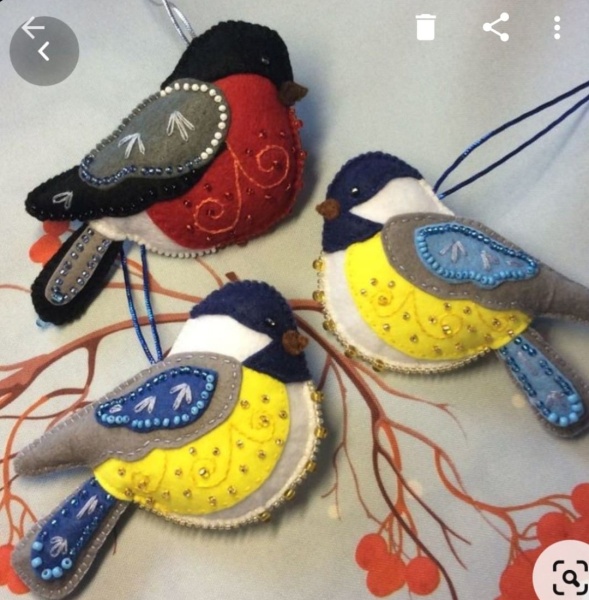 Части крыла и хвоста наложить друг на друга (меньшую деталь на большую) и сшить мелкими стежками. Крылья декорировать вышивкой и расшить бусинами.Туловище соединить по контуру с головой и брюшком аккуратными мелкими стежками. Декорировать туловище снегиря вышивкой и расшить бусинами в тон.